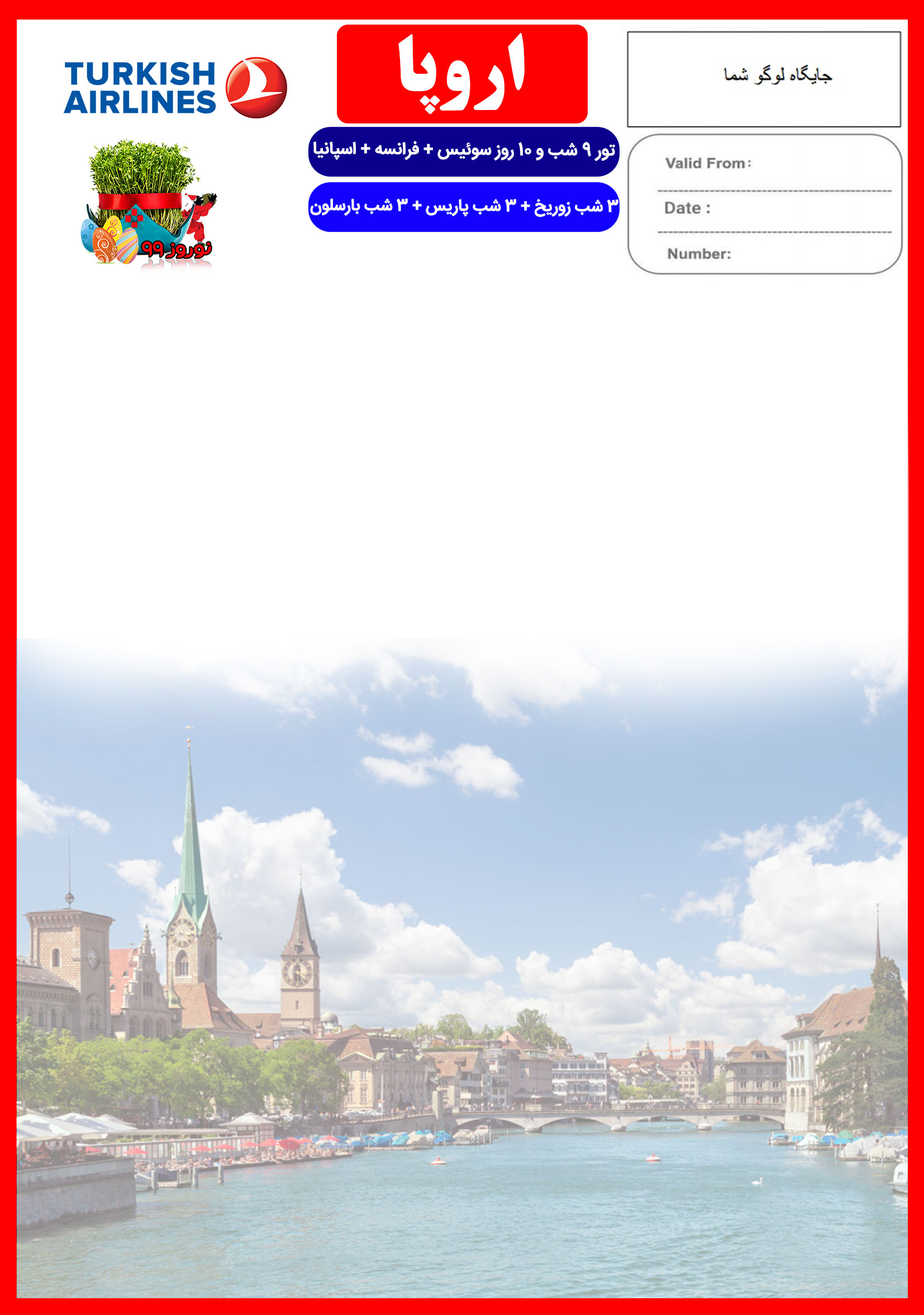 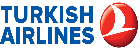 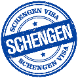 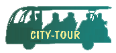 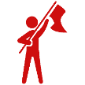 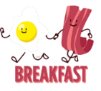 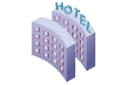 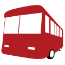 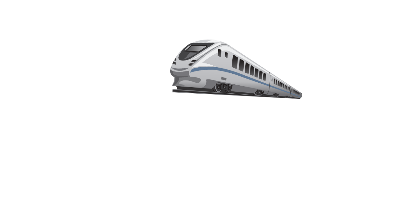 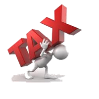 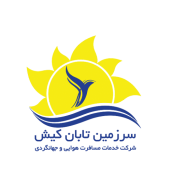 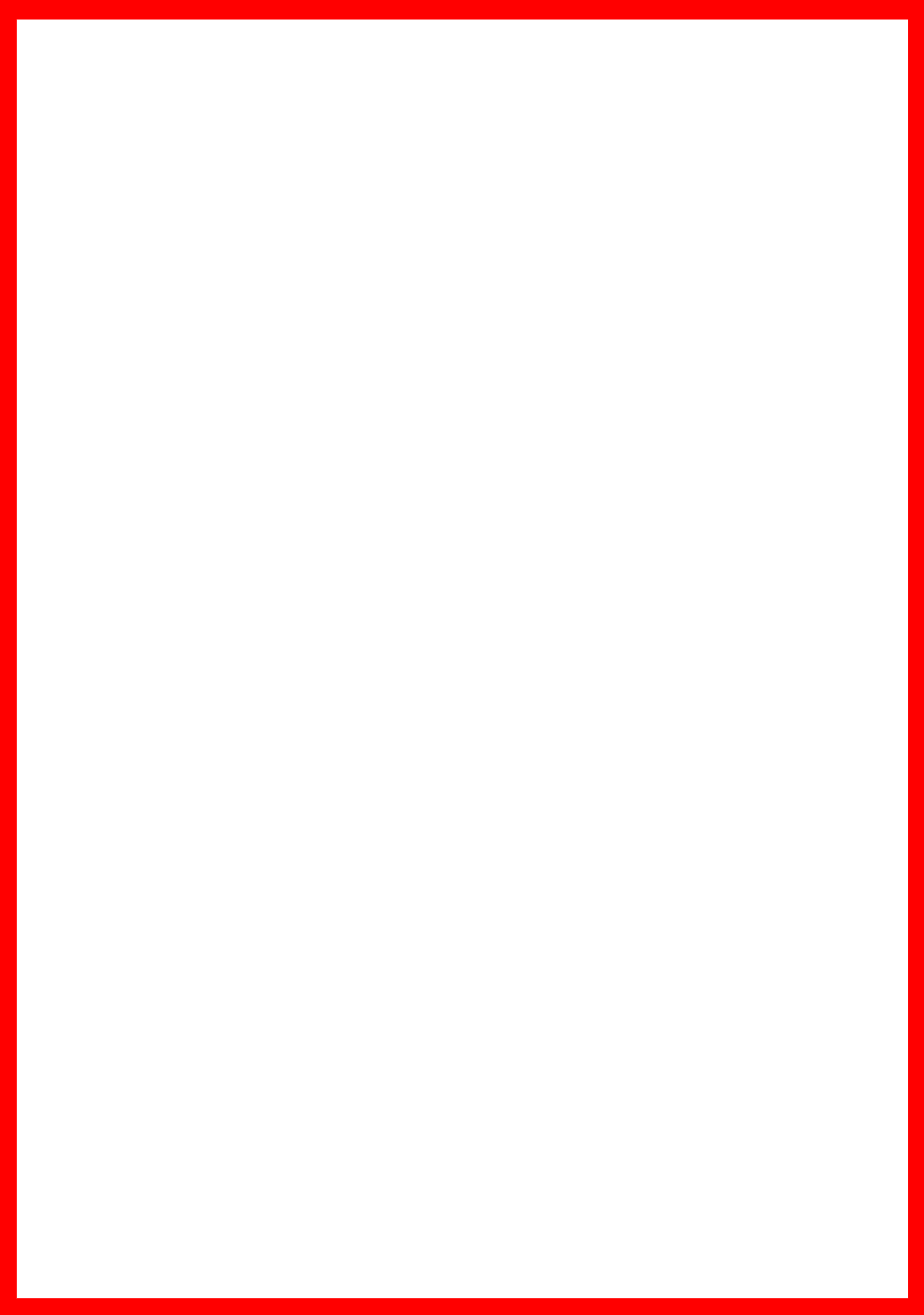 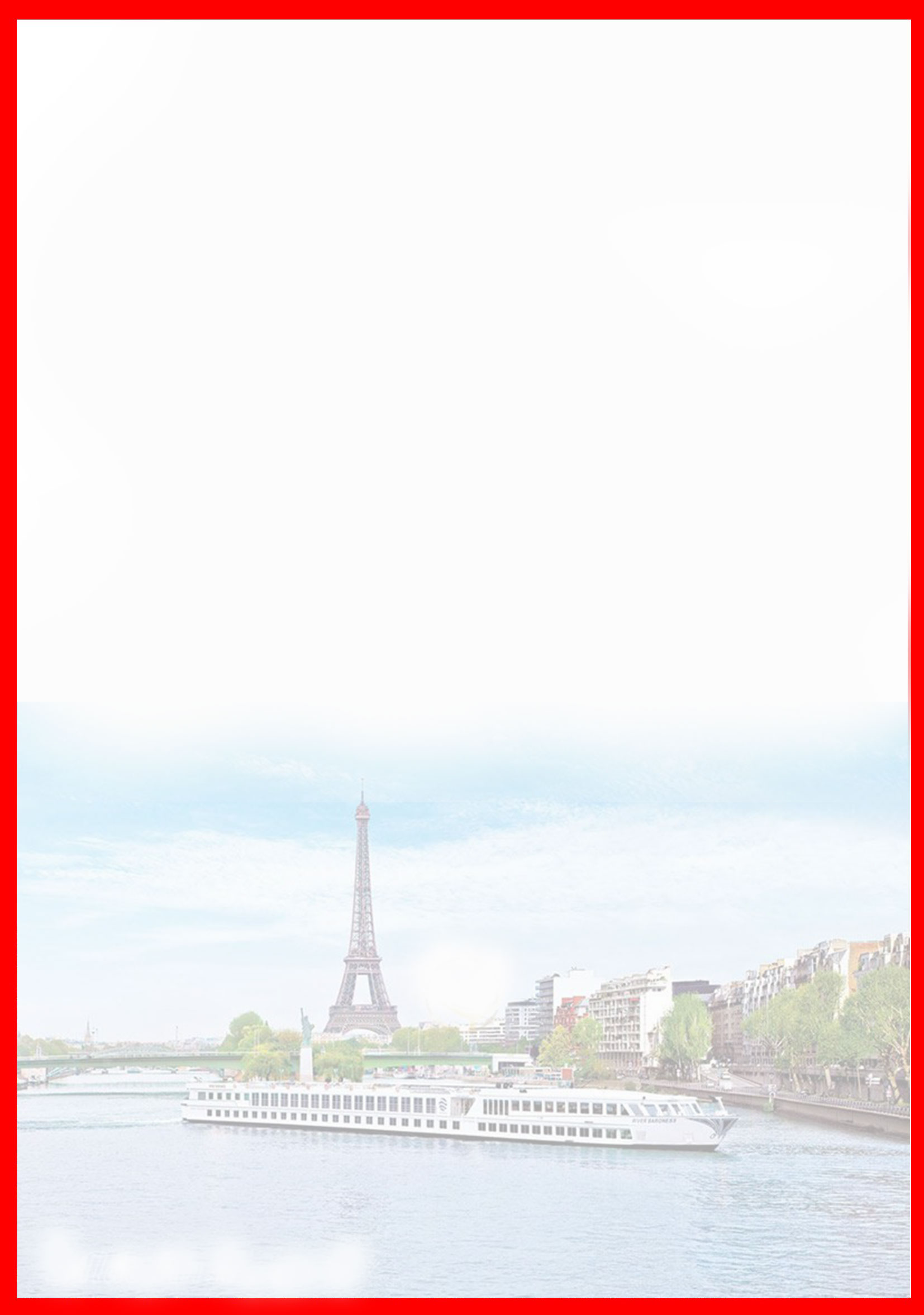 هتلدرجهشهرنفر در اتاق دو تخته(نفر اضافه)نفر در اتاقیک تختهکودک با تخت (12-4 سال)کودک بی تخت (4-2 سال)نوزادSwissotel or similar Crown Plaza or similarVincci Mae or similar4*زوریخپاریسبارسلون2,490 یورو+9.900.000تومان3,090 یورو+9.900.000 تومان1,990 یورو+6.900.000 تومان1,290 یورو+6.900.000 تومان390 یورو+1.900.000 تومانرفت3 فروردینحرکت از تهرانورود به استانبولشماره پروازحرکت از استانبولورود به زوریخشماره پروازشرکت هواپیماییرفت3 فروردین04:0006:05(TK875)08:5510:05(TK1907)ترکیشبرگشت12 فروردینحرکت از بارسلونورود به استانبولشماره پروازحرکت از استانبولورود به تهرانشماره پروازشرکت هواپیماییبرگشت12 فروردین19:0023:30(TK1856)1 + 01:2506:05(TK878)ترکیشروز اول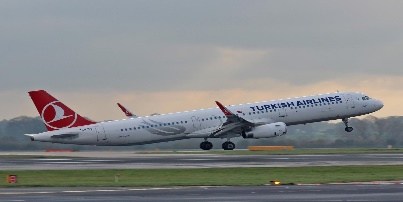 روز دوم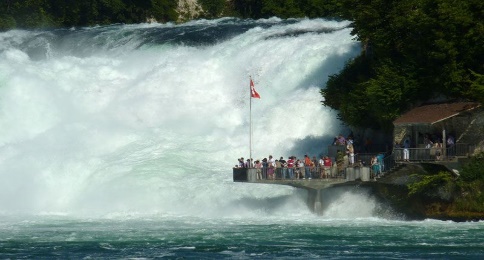 روز سوم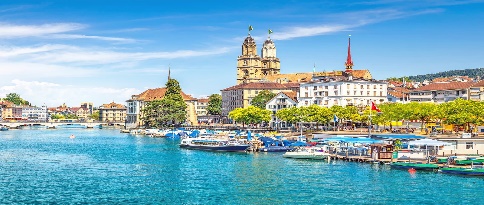 روز چهارم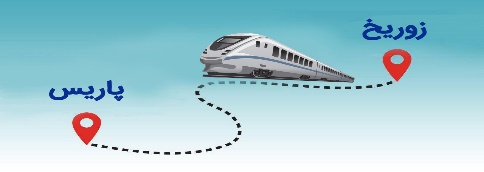 روز پنجم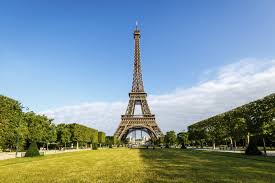 روز ششم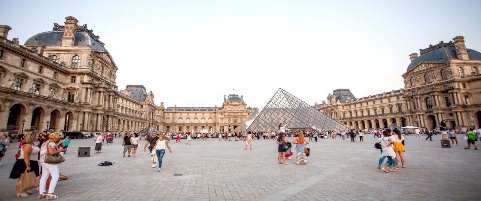 روز هفتم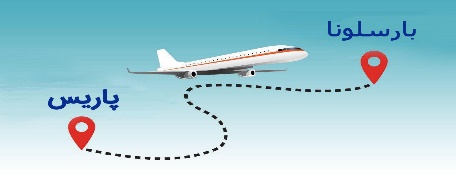 روز هشتم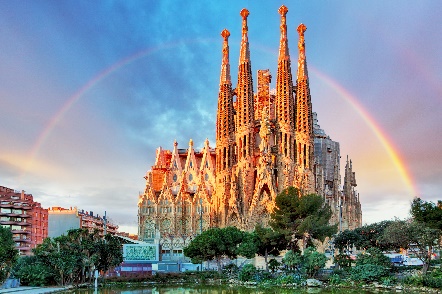 روز نهم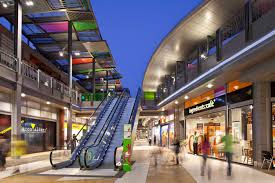 روز دهم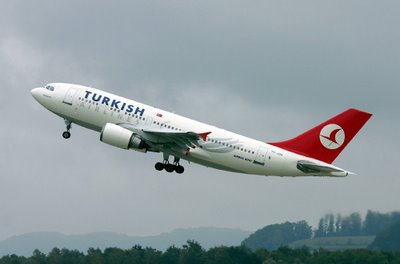 